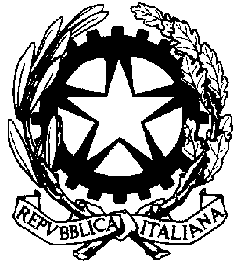 TRIBUNALE DI ALESSANDRIAUDIENZA DEL  9/1/2023UDIENZA FILTRO GIUDICE  Dr. Matteo Martorino Venturini		                  	AULA   N.B.Rilevato che il sistema “GIADA” fissa tutti i fascicoli di prima udienza alle ore 09.00, si comunica che per questioni organizzativei fascicoli verranno trattati nell’odine e agli orari sotto indicatiRGNRRGTIMPUTATO ORA13163/201826/22Omissis9,4021592/181790/22Omissis9.4834320/201799/22Omissis9.5643831/201789/22Omissis10,0651772/201828/22Omissis10,1663192/201823/22Omissis10,2372196/201831/22Omissis10,3081039/201830/22Omissis10,3892986/201833/22Omissis10,46103599/201825/22Omissis10,54113257/201824/22Omissis11,00122929/201834/22Omissis11,10131364/191791/22Omissis11,15142078/201836/22Omossis11,22151396/191792/22Omissis11,30164890/191793/22Omissis11,38172101/201835/22Omissis11.4618411/201794/22Omissis11.53193897/201802/22Omissis12,15203869/201796/22Omissis12.22212625/201832/22Omissis12.30221722/201829/22Omissis12.40234134/201800/22Omissis12.5024878/191797/22Omissis13,00254413/191798/22Omissis13,10263185/191862/22Omissis13.2027124/191864/22Omissis13.302819749/141863/22omissis13,40